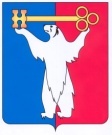 АДМИНИСТРАЦИЯ ГОРОДА НОРИЛЬСКАКРАСНОЯРСКОГО КРАЯПОСТАНОВЛЕНИЕ27.03.2020			                  г. Норильск				            № 130О внесении изменений в постановление Администрации города Норильска от 25.09.2019 № 411В соответствии с решением Норильского городского Совета депутатов от 24.09.2019 № 15/5-327 «Об утверждении структуры Администрации города Норильска», в целях актуализации сроков исполнения мероприятий по ликвидации МУ «Управление социальной политики Администрации города Норильска», ПОСТАНОВЛЯЮ:1.	Внести в постановление Администрации города Норильска от 25.09.2019 № 411 «О ликвидации муниципального учреждения «Управление социальной политики Администрации города Норильска» (далее – Постановление) следующие изменения:1.1. В пункте 1 Постановления слова «в срок до 01.01.2020» заменить словами «в срок до 01.07.2020».2. Состав ликвидационной комиссии, утвержденный Постановлением, изложить в редакции согласно приложению к настоящему Постановлению. 3. Внести в План мероприятий по ликвидации МУ «Управление социальной политики Администрации города Норильска», утвержденный Постановлением (далее - План), следующие изменения:3.1. Графу «Срок исполнения» пункта 4 Плана изложить в следующей редакции:«В течение трех месяцев по истечении срока, отведенного для предъявления требований кредиторам».3.2. Графу «Срок исполнения» пункта 5 Плана изложить в следующей редакции:«В течение десяти рабочих дней после даты согласования промежуточного ликвидационного баланса Финансовым управлением Администрации города Норильска».3.3.	 Графу «Срок исполнения» пункта 10 Плана изложить в следующей редакции:«В течение тридцати рабочих дней после завершения расчетов с кредиторами».3.4. В графе «Срок исполнения» пункта 11 Плана слово «промежуточного» исключить.3.5. Графу «Срок исполнения» пункта 12 Плана изложить в следующей редакции:«В течение семи рабочих дней с даты утверждения ликвидационного баланса».4.	Разместить настоящее постановление на официальном сайте муниципального образования город Норильск.Глава города Норильска						                  Р.В. АхметчинПриложение к постановлению Администрации города Норильска от 27.03.2020 № 130Утвержденпостановлением Администрациигорода Норильска от 25.09.2019 № 411Составликвидационной комиссииБабуринаСветлана Викторовна-директор муниципального казенного учреждения «Управление социальной политики», председатель комиссииЧлены комиссии:ЦветковаЛюбовь Сергеевна-главный специалист отдела финансирования, учета и отчетности Администрации города НорильскаЯкушева Валентина Николаевна-начальник отдела бюджетного планирования и финансового обеспечения муниципального казенного учреждения «Управление социальной политики»